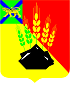 АДМИНИСТРАЦИЯ МИХАЙЛОВСКОГО МУНИЦИПАЛЬНОГО РАЙОНА ПОСТАНОВЛЕНИЕ 
с. Михайловка____________                                                                                №  ___________О внесении изменений в постановление администрации Михайловского муниципального района от 24.10.2020 № 929-па «Об утверждении муниципальной программы«Обеспечение жильем молодых семей Михайловского муниципального района» на 2021-2023 годы»На основании Бюджетного кодекса Российской Федерации, Федерального закона от 06.10.2003 № 131-ФЗ «Об общих принципах организации местного самоуправления в Российской Федерации», постановления администрации Приморского края от 30.12.2019 № 945-па «Об утверждении государственной программы Приморского края «Обеспечение доступным жильем и качественными услугами жилищно-коммунального хозяйства населения Приморского края» на 2020-2027годы», решения Думы Михайловского муниципального района от 24.12.2020 № 41 «Об утверждении районного бюджета Михайловского муниципального района на 2021 год и плановый период 2022 и 2023 годы», Устава Михайловского муниципального района, администрация Михайловского муниципального районаПОСТАНОВЛЯЕТ:1. Внести в постановление администрации Михайловского муниципального района от 24.10.2020 № 929-па «Об утверждении муниципальной программы «Обеспечение жильем молодых семей Михайловского муниципального района» на 2021-2023 годы (далее – Программа) следующие изменения:1.1. Раздел «Объемы и источники финансирования Программы (в текущих ценах каждого года)» Паспорта Программы изложить в новой редакции следующего содержания:1.2. Раздел «Ожидаемые конечные результаты реализации Программы» Паспорта Программы изложить в новой редакции следующего содержания:1.3. Раздел VI «Ресурсное обеспечение реализации мероприятий Программы» Программы изложить в новой редакции:«Общий объем финансирования Программы составляет:Всего: 2 989 006,40 руб.в том числе:местный бюджет – 1 200 000,00 руб.краевой бюджет – 772 012,66 руб.;федеральный бюджет – 1 016 993,74 руб.в том числе по годам:- местный бюджет:2021 год – 400 000,00 руб.;2022 год – 400 000,00 руб.;2023 год – 400 000,00 руб.- краевой бюджет:2021 год – 772 012,66 руб.;2022 год – 0,00 руб.;2023 год – 0,00 руб.- федеральный бюджет:2021год – 1 016 993,74 руб.;2022 год – 0,00 руб.;2023 год – 0,00 руб.Объем финансирования Программы за счет средств федерального и краевого бюджетов осуществляется в соответствии с постановлением Администрации Приморского края от 30.12. 2019 года № 945-па «Об утверждении государственной программы Приморского края «Обеспечение доступным жильем и качественными услугами жилищно-коммунального хозяйства населения Приморского края» на 2020-2027 годы1.4. Раздел VII «Ожидаемые конечные результаты Программы» Программы изложить в новой редакции: Достижение цели Программы осуществляется путем решения следующей задачи: «Поддержка в решении жилищной проблемы молодых семей Михайловского муниципального района, признанных нуждающимися в улучшении жилищных условий».Основным целевым показателем (индикатором) Программы, характеризующим эффективность реализации Программы, в том числе достижение цели и степень выполнения задачи муниципальной Программы, является предоставление молодым семьям-участникам программы социальных выплат на приобретение жилья экономкласса или строительство жилого дома экономкласса; не менее 4 молодых семей: : в том числе в 2021 году - 2 молодых семьи, 2022 году – 1 молодая семья, в 2023 году - 1 молодая семья.1.5. Приложение № 1 к Программе «Перечень основных мероприятий муниципальной программы «Обеспечение жильем молодых семей Михайловского муниципального района» на 2018-2020 годы изложить в новой редакции:2. Муниципальному казенному учреждению «Управление по организационно-техническому обеспечению деятельности администрации Михайловского муниципального района» (Горшков А.П.) разместить данное постановление на официальном сайте администрации Михайловского муниципального района. 3. Настоящее постановление вступает в силу с момента его размещения а официальном сайте администрации Михайловского муниципального района в информационно-коммуникационной сети Интернет. 4. Контроль исполнения настоящего постановления возложить на и.о заместителя главы администрации муниципального района Чепала А.Ф.Глава Михайловского муниципального района –Глава администрации района                                                 В.В. АрхиповОбъемы и источники финансирования Программы(в текущих ценах каждого года)Общий объем финансирования Программы составляет:Всего: 2 989 006,40 руб.в том числе:местный бюджет – 1 200 000,00 руб.краевой бюджет – 772 012,66 руб.;федеральный бюджет – 1 016 993,74 руб.в том числе по годам:- местный бюджет:2021 год – 400 000,00 руб.;2022 год – 400 000,00 руб.;2023 год – 400 000,00 руб.- краевой бюджет:2021 год – 772 012,66 руб.;2022 год – 0,00 руб.;2023 год – 0,00 руб.- федеральный бюджет:2021год – 1 016 993,74 руб.;2022 год – 0,00 руб.;2023 год – 0,00 руб.Объем финансирования Программы за счет средств федерального и краевого бюджетов осуществляется в соответствии с постановлением Администрации Приморского края от 30.12. 2019 года № 945-па «Об утверждении государственной программы Приморского края «Обеспечение доступным жильем и качественными услугами жилищно-коммунального хозяйства населения Приморского края» на 2020-2027 годыОжидаемые конечные результаты реализации ПрограммыВыполнение мероприятий Программы позволит 4 молодым семьям улучшить жилищные условия путем получения социальных выплат на приобретение или строительство  стандартного жилья: в 2021 году - 2 молодые семьи, 2022 году - 1 молодая семья, в 2023 году - 1 молодая семья.№ п/пНаименованиемероприятияСроквыполненияОбъем финансирования (тыс. рублей, в текущих ценах каждого года)Объем финансирования (тыс. рублей, в текущих ценах каждого года)Объем финансирования (тыс. рублей, в текущих ценах каждого года)Объем финансирования (тыс. рублей, в текущих ценах каждого года)Заказчик, координаторПрограммы№ п/пНаименованиемероприятияСроквыполнениявсего2021-2023 годы202120222023Заказчик, координаторПрограммы123456781.Предоставление субсидий на социальные выплаты молодым семьям - участникам Программы для приобретения (строительства) стандартного жилья2021-20232 989 006,40 2 189 006,40400 00,00400 000,00Отдел по культуре, внутренней и молодёжной политике администрации Михайловского муниципального района2.Вручение свидетельств о праве на получение социальной выплаты для приобретения жилого помещения или создание объекта индивидуального жилищного строительства для молодых семей - претендентов Программы2021-20230,00(4 семьи)0,00(2 семьи)0,00(1 семья)0,00(1 семья)Отдел по культуре, внутренней и молодёжной политике администрации Михайловского муниципального района3.Формирование списков молодых семей - участников Программы2021-20230,00(4 семьи)0,00(2 семьи)0,00(1 семья)0,00(1 семья)Отдел по культуре, внутренней и молодёжной политике администрации Михайловского муниципального района4.Освещение целей и задач Программы в средствах массовой информации 2021-20230000Отдел по культуре, внутренней и молодёжной политике администрации Михайловского муниципального районаИТОГО2 989 006,40 2 189 006,40400 00,00400 000,00